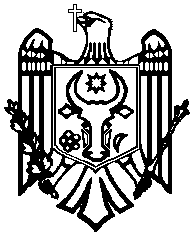      MINISTERUL FINANŢELOR	           МИНИСТЕРСТВО ФИНАНСОВ					       ФИНАНСОВ         AL REPUBLICII MOLDOVA                                               РЕСПУБЛИКИ МОЛДОВAORDINmun. Chişinău___________________2017				Nr._________Cu privire la modificarea şi completarea Ordinului Ministerului Finanţelor nr.118 din 28 august 2017 În temeiul art.11 alin.(2) din Legea contabilităţii nr.113-XVI din 27 aprilie 2007 (republicată în Monitorul Oficial al Republicii Moldova, 2014, nr.27-34, art.61) şi punctului 9 subpunctul 11) din Regulamentul cu privire la organizarea şi funcţionarea Ministerului Finanţelor, aprobat prin Hotărîrea Guvernului nr.696 din 30 august 2017  (Monitorul Oficial al Republicii Moldova, 2017, nr.329-801, art.801),ORDON: Ordinul Ministerului Finanţelor nr.118 din 28 august 2017 cu privire la aprobarea formularului tipizat de document primar cu regim special ,,Factura fiscală” şi a Instrucţiunii privind completarea acestuia (Monitorul Oficial al Republicii Moldova, 2017, nr.340-351, art.1750) înregistrat la Ministerul Justiţiei cu nr.1256 din 13 septembrie 2017, se modifică şi se completează după cum urmează:la punctul 5, ultimul alineat se completează cu o propoziţie nouă cu următorul cuprins: ,,Se permite imprimarea de sine stătător a formularului facturii fiscale într-o singură limbă, dar obligatoriu în limba de stat”;punctul 6:în primul alineat, textul ,, , cu respectarea modului de completare a acestora învigoare la momentul primirii lor” se exclude;în alineatul doi, textul ,, , strict conform destinaţiei acestora, cu respectarea modului de completare în vigoare la momentul primirii lor” se exclude.Instrucţiunea privind completarea formularului tipizat de document primar cu regim special „Factură fiscală”, anexa nr.2 la Ordinul Ministerului Finanţelor nr.118 din 28 august 2017 cu privire la aprobarea formularului tipizat de document primar cu regim special ,,Factura fiscală” şi a Instrucţiunii privind completarea acestuia, se modifică după cum urmează:la punctul 11 subpunctele 25) şi 28), punctul 12 subpunctul 1), în ambele cazuri, şi punctul 13 subpunctul 14), în ambele cazuri, în redacţia în limba rusă, înainte de cuvîntul ,,печатью” se introduce sintagma ,, , при необходимости,”;punctul 15:la subpunctul 6), după cuvintele „denumirea activului şi” se introduce textul ,, , după caz, ”; subpunctul 8) va avea următorul cuprins:„8) Coloanele 10.6 - 10.7 se completează după caz.”; subpunctul 9) se exclude.se completează cu punctul 12) în următoarea redacţie:„12) În cazul refacturării cheltuielilor compensate prin înscrierea lor într-un rînd separat în factura fiscală eliberată pentru livrarea de mărfuri, servicii, în rîndul 7 „Redirijări” nu se indică menţiunea „Non livrare”, iar în coloana 10.1 „Denumirea mărfurilor/activelor, serviciilor şi codul poziţiei tarifare al mărfii/activului” se indică într-un rînd separat tipul operaţiunii – refacturarea cheltuielilor compensate în conformitate cu art.1171 alin.(10) din Codul fiscal.”.
3. Prevederile prezentului ordin se aplică începînd cu data intrării în vigoare a Ordinului Ministerului Finanţelor nr.118 din 28 august 2017. Ministrul Finanţelor 				Octavian ARMAŞU